VISPĀRĪGĀ INFORMĀCIJA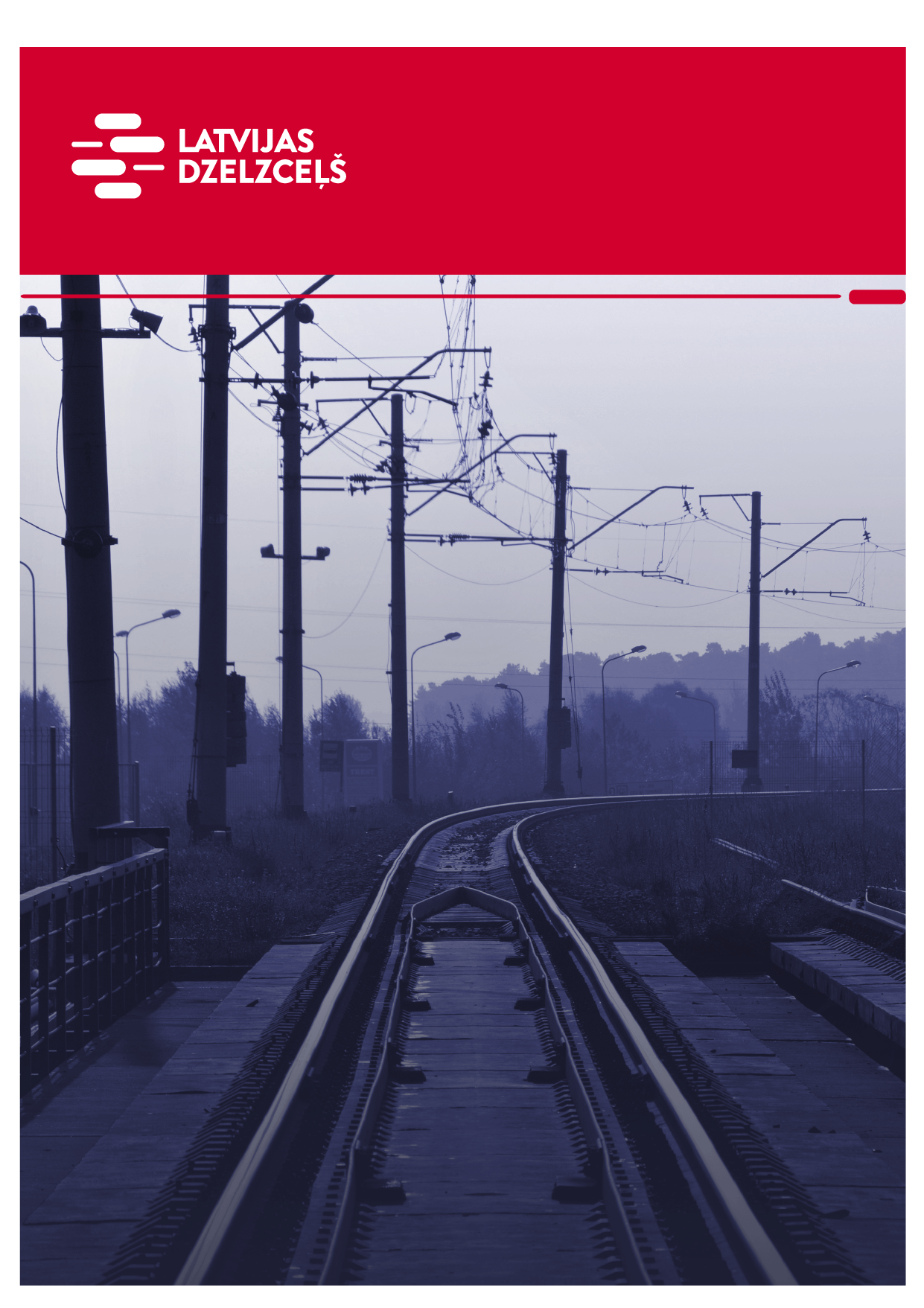 1.1.  Sarunu procedūras nolikumā ir lietoti šādi termini:1.1.1. sarunu procedūra (turpmāk var tikt saukts arī kā iepirkums) - sarunu procedūra ar publikāciju „Katlumāju un siltummezglu tehniskā apkalpošana (2 gadu periodam)” (iepirkuma identifikācijas Nr. LDZ 2023/148-SPAV), kas tiek veikta saskaņā ar VAS “Latvijas dzelzceļš” Iepirkumu noteikumiem (apstiprināti ar VAS “Latvijas dzelzceļš” Valdes 2020.gada 10.februāra lēmumu Nr.VL-8/67);1.1.2. komisija – VAS “Latvijas dzelzceļš” iepirkuma komisija, kas pilnvarota organizēt sarunu procedūru ar publikāciju „Katlumāju un siltummezglu tehniskā apkalpošana (2 gadu periodam)”;1.1.3. sarunu procedūras nolikums (turpmāk var tik saukts arī kā nolikums vai sarunu procedūras dokumenti) - sarunu procedūras nolikums ar pielikumiem un jebkuri sarunu procedūras nolikuma precizējumi, skaidrojumi, izmaiņas vai grozījumi, kas var rasties iepirkuma procedūras gaitā; pasūtītājs – VAS „Latvijas dzelzceļš”; 1.1.6. ieinteresētais piegādātājs – piegādātājs, kas izteicis vēlmi piedalīties sarunu procedūrā;1.1.6. pretendents – piegādātājs, kas ir iesniedzis piedāvājumu sarunu procedūrai;1.1.7. pakalpojums/darbi – katlumāju un siltummezglu tehniskā apkalpošana (2 gadu periodam) saskaņā ar nolikuma un tā pielikumu prasībām (var tik saukti arī kā sarunu procedūras priekšmets). Pasūtītaja rekvizīti:Iepirkuma līgums tiks slēgts starp sarunu procedūras uzvarētāju un pasūtītāju.Pasūtītāja kontaktpersona: organizatoriska rakstura jautājumos un jautājumos par nolikumu: komisijas sekretāre – VAS “Latvijas dzelzceļš” Iepirkumu biroja vecākā iepirkumu speciāliste Inese Kempa, tālruņa numurs: 29199663, e-pasta adrese: inese.kempa@ldz.lv.1.4. Piedāvājuma iesniegšana un atvēršana:1.4.1. piedāvājumu (gan papīra formā, gan ar elektronisko parakstu parakstītu) sarunu procedūrai iesniedz līdz 2023.gada 26.septembrim plkst.09.30, Latvijā, Rīgā, Gogoļa ielā 3, 1.stāvā, 100.kabinetā (VAS “Latvijas dzelzceļš” Kancelejā). Piedāvājumu iesniedz personīgi, ar kurjera starpniecību vai ierakstītā vēstulē; 1.4.2. piedāvājumu sarunu procedūrai atver 2023.gada 26.septembrī plkst.10.00, Latvijā, Rīgā, Gogoļa ielā 3, 344.kabinetā;1.4.3. piedāvājumu, kas iesniegts komisijai pēc 1.4.1.punktā noteiktā termiņa, pasūtītājs nosūta atpakaļ pretendentam bez izskatīšanas;1.4.4. sarunu procedūrā  nav atļauts iesniegt piedāvājuma variantus;1.4.5. pretendents var grozīt vai atsaukt savu piedāvājumu, iesniedzot komisijai par to rakstisku paziņojumu līdz 1.4.1.punktā noteiktajam termiņam. Šādā gadījumā pretendents uz aploksnes norāda „Piedāvājuma grozījums” vai „Piedāvājuma atsaukums”. Iestājoties šādiem apstākļiem, komisija izskata un vērtē vienīgi aktuālo (jauno) piedāvājumu;1.4.6. ja komisija saņem pretendenta piedāvājuma atsaukumu vai grozījumu, to atver pirms piedāvājuma;1.4.7. komisija piedāvājumus atver to iesniegšanas secībā, nosaucot pretendentu, piedāvājuma apjomu un cenu;1.4.8. piedāvājumu atvēršana nav atklāta.1.5. Piedāvājuma derīguma termiņš: 100  dienas no piedāvājuma atvēršanas dienas.1.6. Piedāvājuma noformēšana, finanšu piedāvājums:	1.6.1. Piedāvājums papīra formā jāiesniedz* drošā un aizvērtā iepakojumā, lai tā saturam nevar piekļūt, nesabojājot iesaiņojumu, uz iepakojuma jānorāda: „Piedāvājums sarunu procedūrai ar publikāciju “Katlumāju un siltummezglu tehniskā apkalpošana (2 gadu periodam)”; (iepirkuma identifikācijas Nr. LDZ 2023/148-SPAV)”. Neatvērt līdz 2023.gada 26.septembrim, plkst. 10.00” un adresē: VAS „Latvijas dzelzceļš” Iepirkumu birojam, Gogoļa ielā 3, Rīgā, Latvijā, LV-1547. *Pasūtītājs pieņem arī ar drošu elektronisku parakstu sagatavotu piedāvājumu, taču pretendentam jāapzinās, ka šādā veidā netiek nodrošināta piedāvājuma satura neredzamība (konfidencialitāte), jo teksts var būt redzams uzreiz pēc atsūtīšanas. Pasūtītāja e-pasta sistēma nespēj nodrošināt to, ka piedāvājums tiktu atvērts tikai pēc piedāvājumā norādītā piedāvājumu iesniegšanas laika. Ja pretendentam elektroniska piedāvājumu iesniegšana ir ērtāka un tas apzinās visus riskus, kādi eksistē pie piedāvājuma iesniegšanas elektroniskā veidā, piedāvājumu var iesniegt bez datu aizsardzības ar paroli. Piedāvājumu jānoformē atbilstoši nolikuma prasībām, tas jāparaksta ar drošu elektronisko parakstu un jānosūta uz nolikuma 1.3.punktā norādītās pasūtītāja kontaktpersonas e-pasta adresi. Ja pretendents piedāvājuma datu aizsardzībai izmantojis piedāvājuma aizsardzību ar paroli, pretendentam ne vēlāk kā 10 (desmit) minūtes pēc nolikuma 1.7.1.punktā minētā laika uz nolikuma 1.3.punktā norādīto e-pasta adresi jānosūta elektroniskā atslēga ar paroli aizsargātā dokumenta atvēršanai.1.6.2. Ja sarunu procedūrā piedāvājuma dokumentus iesniedz papīra formā, iesniedz 1 piedāvājuma oriģinālu* un 1 kopiju. Uz piedāvājuma oriģināla titullapas norāda “ORIĢINĀLS”, uz piedāvājuma kopijas titullapas - “KOPIJA”*.Papildus piedāvājums (nolikuma 3.punktā uzskaitītie dokumenti) jāiesniedz arī elektroniskā formā PDF formātā vai citā pasūtītājam ērti un vienkārši pieejamā formātā pēc piedāvājumu iesniegšanas termiņa beigām 1 darba dienas laikā, nosūtot to uz 1.3.punktā norādīto e-pasta adresi. Ja starp dokumentu sējumiem (tai skaitā nolikuma 1.6.3.punktā minētajiem elektroniski iesniegtajiem dokumentiem) tiks konstatētas pretrunas, vērā tiks ņemts piedāvājuma oriģināls.*Iesniedzot piedāvājumu elektroniski (skat. nolikuma 1.6.1.punkta piezīmi), pēc satura un jēgas šis punkts nav piemērojams, līdz ar to nav jāiesniedz kopijas vai papildus eksemplārs elektroniskā formā.1.6.3. Piedāvājuma dokumentus papīra formā iesniedz cauršūtus vai caurauklotus. Piedāvājuma dokumentus elektroniskā formā iesniedz Microsoft Office 2010 (vai vēlākās programmatūras versijas) rīkiem lasāmā formātā, piem., PDF, MS vai citā pasūtītājam ērti un vienkārši pieejamā formātā. Piedāvājuma dokumenti jāiesniedz latviešu valodā vai citā valodā, pievienojot tulkojumu latviešu valodā. Par dokumentu tulkojuma atbilstību oriģinālam atbild pretendents.1.6.4. piedāvājuma un tam pievienoto dokumentu izstrādāšanā un noformēšanā ievēro Ministru kabineta 2018.gada 4.septembra noteikumu Nr.558 „Dokumentu izstrādāšanas un noformēšanas kārtība” prasības (attiecībā uz dokumentu parakstīšanu, atvasinājumu, tulkojumu noformēšanu, apliecināšanu u.tml.);1.6.5. informāciju, kas ir komercnoslēpums atbilstoši Komercnoslēpuma aizsardzības likuma 2.pantam vai kas uzskatāma par konfidenciālu informāciju, pretendents norāda savā piedāvājumā. Komercnoslēpums vai konfidenciāla informācija nevar būt informācija, kas saskaņā ar normatīvajiem aktiem ir noteikta par vispārpieejamu informāciju.finanšu piedāvājumā cenu un summu norāda EUR, bez pievienotās vērtības nodokļa (PVN). Norādot cenu un summu, skaitļi tiek noapaļoti līdz simtdaļām (divi cipari aiz komata); piedāvājuma cenā jābūt iekļautām absolūti visām ar sarunu procedūras nolikuma (t.sk., Specifikācijas, iepirkuma līguma) prasībām atbilstoša darbu veikšanu saistītajām izmaksām pilnā apjomā, t.sk., visi izdevumi, kas saistīti ar darbu veikšanu, rezerves daļu piegādi apkopes veikšanai, personāla, transporta un administratīvās izmaksas, materiālu un iekārtu izdevumi, mehānismu ekspluatācijas izdevumi, būvgružu savākšanas un izvešanas izdevumi, sociālais u.c. nodokļi, pieskaitāmās izmaksas, ar peļņu un riska faktoriem saistītās izmaksas, neparedzamie izdevumi utt; piedāvājuma cenā neiekļautās izmaksas līguma izpildes laikā netiks kompensētas. Piedāvātajai cenai (attiecīgi līgumā fiksētajai cenai) līguma izpildes laikā jābūt nemainīgai: arī valūtas kursa, cenu inflācijas un citu  izmaksas ietekmējošu faktoru izmaiņu gadījumos;siltummezglu un katlumāju apkopes darbi sastāv no regulārajiem ikmēneša veicamajiem apkopes darbiem un darbiem pēc nepieciešamības; pretendents nosaka 1 mēneša apkalpošanas cenu par regulārajiem ikmēneša veicamajiem apkopes darbiem attiecīgajā reģionā. Cena par regulārajiem ikmēneša veicamajiem apkopes darbiem tiek fiksēta ar 1 konstantu summu 1 mēnesī. Objektos, kur, saskaņā ar Specifikācijā norādīto, apkope veicama tikai 1 reizi gadā (objekti Kurzemes un Latgales reģionā), Finanšu piedāvājuma tabulā 1 mēneša maksa par veicamajiem apkopes darbiem nosakāma proporcionāli, 1 gada maksu proporcionāli dalot ar 12. Apmaksu par izpildītajiem ikmēneša darbiem veic ik mēnesi (24 maksājumos);pretendents nosaka cenu darbiem pēc nepieciešamības attiecīgajā reģionā. Cena reģiona ietvaros nosakāma kā darbu kopējā vērtība (summa) 24 mēnešu periodam. Apmaksa paredzēta par veiktajiem darbiem 4 maksājumos, ik pēc 6 mēnešiem.  Finanšu piedāvājumu katrā sarunu procedūras priekšmeta daļā, par kuru tiek iesniegts piedāvājums, pretendents (vai tā pilnvarotā persona) paraksta. 1.7. Piedāvājumā iekļaujamā informācija un dokumenti: „Pretendentu atlases prasības (izslēgšanas noteikumi, kvalifikācijas prasības) / piedāvājumā iekļaujamā informācija un dokumenti”. 1.8. Pasūtītājam iesniedzamo dokumentu derīguma termiņš: 1.8.1. pretendenta izslēgšanas gadījumu neattiecināmību apliecinošās izziņas un citus līdzvērtīgus dokumentus, kurus izsniedz Latvijas kompetentās institūcijas, pasūtītājs pieņem un atzīst, ja tie izdoti ne agrāk kā vienu mēnesi pirms iesniegšanas dienas;1.8.2. komisija, izmantojot publiski pieejamās datu bāzes un publiski pieejamo informāciju var pārbaudīt un pārliecināties par pretendenta (Latvijas Republikā reģistrēta uzņēmuma) faktisko situāciju uz pieprasījuma brīdi - vai uz tiem neattiecas obligātie pretendentu izslēgšanas nosacījumi; 1.8.3. komisija ir tiesīga jebkurā brīdī pieprasīt no pretendenta iesniegt kompetentu institūciju izsniegtus kompetentu institūciju izsniegtus aktuālus dokumentus, kas apliecina, ka  uz pretendentu neattiecas obligātie pretendentu izslēgšanas nosacījumi, īpaši gadījumos, ja minēto informāciju nav iespējams pārbaudīt publiski pieejamās datu bāzēs.1.9. Sarunu procedūras dokumentu pieejamība un informācijas sniegšana: 1.9.1. pasūtītājs nodrošina brīvu un tiešu elektronisku pieeju iepirkuma dokumentiem un visiem papildus nepieciešamajiem dokumentiem, tai skaitā iepirkuma līguma projektam, pasūtītāja tīmekļvietnē www.ldz.lv sadaļā „Iepirkumi” pie attiecīgā iepirkuma sludinājuma;1.9.2. ja pasūtītājs objektīvu apsvērumu dēļ nevar nodrošināt brīvu un tiešu elektronisku pieeju iepirkuma dokumentiem un visiem papildus nepieciešamajiem dokumentiem, tai skaitā iepirkuma līguma projektam, pasūtītājs tos izsūta vai izsniedz ieinteresētajam piegādātājam (pretendentam) 5 darba dienu laikā pēc tam, kad elektroniski uz sarunu procedūras nolikuma 1.3.punktā minēto e-pasta adresi saņemts šo dokumentu pieprasījums;1.9.3. pasūtītājs nodrošina iespēju ieinteresētajam piegādātājam iepazīties klātienē uz vietas ar iepirkuma dokumentiem, sākot no iepirkuma izsludināšanas brīža VAS „Latvijas dzelzceļš” Iepirkumu birojā, Gogoļa ielā 3, Rīgā, LV-1547, 3.stāvā, 340.kabinetā (līdzi ņemot personu apliecinošu dokumentu un caurlaides noformēšanai iepriekš savlaicīgi, paziņojot konkrētu ierašanās laiku nolikuma 1.3.punktā norādītajai kontaktpersonai). 1.9.4. ieinteresētajam piegādātājam ir pienākums sekot līdzi pasūtītāja tīmekļvietnē www.ldz.lv sadaļā „Iepirkumi” pie attiecīgā iepirkuma sludinājuma publicētajai informācijai. Pasūtītājs nav atbildīgs par to, ja ieinteresētais piegādātājs nav iepazinies ar informāciju, kam ir nodrošināta brīva un tieša elektroniskā pieeja;1.9.5. ja ieinteresētais piegādātājs ir laikus (ne vēlāk kā 6 dienas pirms piedāvājuma iesniegšanas termiņa beigām) pieprasījis pasūtītājam uz 1.3.punktā norādīto e-pasta adresi papildu informāciju (skaidrojumu) par sarunu procedūras dokumentos iekļautajām prasībām attiecībā uz piedāvājumu sagatavošanu un iesniegšanu vai pretendentu atlasi, pasūtītājs to sniedz 5 darba dienu laikā pēc attiecīga pieprasījuma saņemšanas. Ja pieprasījums ir iesniegts vēlāk par norādīto termiņu, pasūtītājs izvērtē, vai atbildes sniegšanai ir nepieciešama papildus informācijas apstrāde, un, ja informācija ir ātri sagatavojama, pasūtītājs sniedz atbildi;1.9.6. pasūtītājs ievieto 1.9.5.punktā minēto informāciju tīmekļvietnē, kurā ir pieejami iepirkuma dokumenti un visi papildus nepieciešamie dokumenti, kā arī elektroniski nosūta atbildi ieinteresētajam piegādātājam, kurš iesniedzis pieprasījumu;1.9.7. Iepirkuma dokumentos iekļautie fizisko personu dati tiks apstrādāti, pamatojoties uz 2016. gada 27.aprīļa Eiropas Parlamenta un Padomes Regulu 2016/679 par fizisku personu aizsardzību attiecībā uz personas datu apstrādi un šādu datu brīvu apriti, ar ko atceļ Direktīvu 95/46/EK (Vispārīgā datu aizsardzības regula) 6.panta 1.daļas f) apakšpunktu. Personas datu apstrādes pārzinis ir VAS “Latvijas dzelzceļš”.INFORMĀCIJA PAR SARUNU PROCEDŪRAS PRIEKŠMETUSarunu procedūras priekšmeta apraksts un apjoms: katlumāju un siltummezglu tehniskā apkalpošana saskaņā ar nolikumu un tā pielikumiem (turpmāk arī - darbi).Sarunu procedūras priekšmets ir sadalīts šādās daļās:Daļa Nr.1: Rīga un Vidzemes reģions;Daļa Nr.2: Zemgales un Kurzemes reģions; Daļa Nr.3: Latgales reģions.Darbu apjoms un izpildes vieta: darbi sastāv no regulārajiem ikmēneša veicamajiem apkopes darbiem un darbiem pēc nepieciešamības. Precīza objektu un to atrašanās vieta reģiona ietvaros norādīta servisa apkalpošanas objektu sarakstā - tabulās Specifikācijā. Piedāvājumu var iesniegt gan par visu iepirkuma priekšmetu kopumā, gan atsevišķām sarunu procedūras priekšmeta daļām pilnā apjomā. Piedāvājuma varianti nav atļauti.2.3. Pasūtītājs ir tiesīgs finansiālu vai citu apsvērumu dēļ palielināt vai samazināt sarunu procedūras priekšmeta apjomu un līguma kopējo summu.Darbu izpildes periods pilnā apjomā: 24 mēneši (2 gadi) no iepirkuma līguma noslēgšanas.Izpildes vietas: saskaņā ar Tehnisko specifikāciju/tabulām (atsevišķi faili).Pieejamie līdzekļi darbu veikšanai 2 gadu periodam: 299 800.00 EUR bez PVN.Galvenā priekšmeta CPV kods: 50531100-7 Apkures katlu remonta un tehniskās apkopes pakalpojumi. Papildus CPV kods: 50721000-5 Apkures iekārtu ekspluatācija. Pakalpojuma izpildes vieta: Latvijas Republika.PRETENDENTU IZSLĒGŠANAS NOTEIKUMI  Pretendentu izslēgšanas noteikumus skatīt sarunu procedūras nolikuma 1.7.punkta tabulā  „Pretendentu atlases prasības (izslēgšanas noteikumi, kvalifikācijas prasības) / piedāvājumā iekļaujamā informācija un dokumenti. kvalifikācijas prasības pretendentIEmSkatīt sarunu procedūras nolikuma 1.7.punkta tabulu „Pretendentu atlase (izslēgšanas noteikumi, kvalifikācijas prasības) / piedāvājumā iekļaujamā informācija un dokumenti.PRETENDENTU PIEDĀVĀJUMU IZVĒRTĒŠANAPiedāvājumu izvēles kritērijs: sarunu procedūras nolikuma prasībām atbilstošs piedāvājums, kas ir saimnieciski visizdevīgākais piedāvājums par sarunu procedūras priekšmeta katru daļu (reģionu) pilnā apjomā 1 mēnesim. Komisija piedāvājumus katrā sarunu procedūras priekšmeta daļā vērtē pēc šādiem kritērijiem:Kritērija P1 punktu skaits tiek aprēķināts pēc šādas formulas:P1=70 x (A/B), kurA – viszemākā piedāvājuma cena,B – piedāvājuma cena, kuram aprēķina punktus;70 – maksimālais punktu skaits.Kritērija P2 punktu skaits tiek aprēķināts pēc šādas formulas:P2=30 x (A/B), kurA – viszemākā piedāvājuma cena,B – piedāvājuma cena, kuram aprēķina punktus;30 – maksimālais punktu skaits.Vislielāko punktu skaitu iegūst tā pretendenta piedāvājums, kuram kritēriju P1 un P2 kopsumma ir vislielākā.5.3. Piedāvājumu vērtēšanas kārtība:5.3.1.  komisija ir tiesīga pretendentu kvalifikācijas un piedāvājumu atbilstības pārbaudi veikt tikai pretendentam, kuram būtu piešķiramas iepirkuma līguma slēgšanas tiesības. Veicot pretendentu atlasi, komisija pārbauda piedāvājuma noformējuma, satura, pretendenta kvalifikācijas atbilstību sarunu procedūras nolikuma prasībām, kā arī vai ir iesniegti visi nepieciešamie dokumenti un pārliecinās, vai uz pretendentu neattiecas sarunu procedūras nolikuma 3.punktā minētie izslēgšanas gadījumi. Ja pretendents vai pretendenta piedāvājums neatbilst kādām no minētajām prasībām, komisija lemj par pretendenta piedāvājuma noraidīšanu un izslēgšanu no turpmākās dalības sarunas procedūrā. Ja piedāvājumā ir pieļauta noformējuma prasību neatbilstība, komisija vērtē to būtiskumu un lemj par piedāvājuma noraidīšanas pamatotību;5.3.2. pēc sarunu procedūras nolikuma 5.3.1.punktā minētās pārbaudes komisija izvērtē pretendenta piedāvājuma atbilstību sarunu procedūras nolikuma tehniskajām prasībām. Ja piedāvājums neatbilst minētajām prasībām, komisija lemj par pretendenta piedāvājuma noraidīšanu un izslēgšanu no turpmākās dalības sarunu procedūrā;5.3.3. piedāvājumu vērtēšanas laikā komisija pārbauda, vai piedāvājumā nav aritmētisku kļūdu. Ja komisija konstatē šādas kļūdas, tā šīs kļūdas izlabo. Par kļūdu labojumu un laboto piedāvājuma summu komisija paziņo pretendentam, kura pieļautās kļūdas labotas. Vērtējot finanšu piedāvājumu, komisija ņem vērā labojumus;5.3.4. pasūtītājs ir tiesīgs lūgt, lai pretendents vai kompetenta institūcija precizē vai izskaidro piedāvājuma dokumentus, kas iesniegti atbilstoši nolikumā izvirzītajām atlases un kvalifikācijas prasībām, kā arī piedāvājumu vērtēšanas gaitā pieprasīt, lai tiek izskaidrota tehniskajā vai finanšu piedāvājumā iekļautā informācija;5.3.5. ja pretendentu piedāvājumi pasūtītājam nav izdevīgi, komisija ir tiesīga pirms lēmuma par sarunu procedūras rezultātiem pieņemšanas piedāvāt visiem pretendentiem, kas iesnieguši sarunu procedūras nolikuma prasībām atbilstošus piedāvājumus, samazināt piedāvājuma cenu;		5.3.6. saskaņā ar Starptautisko un Latvijas Republikas nacionālo sankciju likumu pirms lēmuma pieņemšanas par iepirkuma līguma slēgšanas tiesību piešķiršanu tiek veikta pretendenta, kuram būtu piešķiramas līguma slēgšanas tiesības, pārbaude. Pretendents tiks izslēgts no dalības iepirkumā un tā piedāvājums netiks izskatīts, ja attiecībā uz pretendentu vai kādu no likumā minētajām personām tiks konstatētas Starptautisko un Latvijas Republikas nacionālo sankciju likuma 11.1 panta pirmajā daļā noteiktās sankcijas, kuras ietekmē līguma izpildi;	5.3.7. pēc sarunu procedūras nolikuma 5.3.6.punktā minētās informācijas izvērtēšanas komisija izvēlas sarunu procedūras prasībām atbilstošu piedāvājumu ar viszemāko cenu par sarunu procedūras priekšmetu kopumā un pretendentu, uz kuru nav attiecināmi šī nolikuma 3.punktā minētie izslēgšanas gadījumi.SARUNAS AR PRETENDENTIEM6.1. Sarunas pēc nepieciešamības var tikt rīkotas pēc piedāvājumu pārbaudes vai piedāvājumu pārbaudes gaitā, ja:6.1.1. komisijai nepieciešami piedāvājumu precizējumi;6.1.2. nepieciešams vienoties par iespējamām izmaiņām sarunu procedūras priekšmetā, līguma projekta būtiskos grozījumos, piemēram: izpildes termiņos, sarunu procedūras priekšmeta apjomā, tehniskajos noteikumos;6.1.3. nepieciešams vienoties par pasūtītājam izdevīgāku cenu un samaksas noteikumiem.6.2. Gadījumā, ja divi vai vairāk pretendenti ir iesnieguši piedāvājumus ar vienādām zemākajām cenām, uzvarētāja noteikšanai komisija veiks izlozi.6.3. Izloze un sarunas tiks protokolētas.6.4. (ja nepieciešams) Sarunu rīkošanai var tikt paredzētas atkārtotas piedāvājumu iesniegšanas.SARUNU PROCEDŪRAS REZULTĀTU PAZIŅOŠANA UN IEPIRKUMA LĪGUMA NOSLĒGŠANA, LĪGUMA NODROŠINĀJUMA NOSACĪJUMI7.1. Sarunu procedūra beidzas pēc visu pretendentu noteiktā kārtībā iesniegto piedāvājumu izvērtēšanas, sarunām (ja nepieciešams), sarunu procedūras uzvarētāja/-u noteikšanas vai pēc sarunu procedūras izbeigšanas, vai pārtraukšanas.7.2. Ja sarunu procedūrā nav iesniegti piedāvājumi vai ja iesniegtie piedāvājumi neatbilst sarunu procedūras dokumentos noteiktajām prasībām, komisija pieņem lēmumu izbeigt sarunu procedūru.7.3. Komisija ir tiesīga jebkurā brīdī pārtraukt sarunu procedūru, ja tam ir objektīvs pamatojums. 7.4. Ja sarunu procedūrā iesniegts viens piedāvājums, komisija lemj, vai tas atbilst sarunu procedūras nolikumam, vai tas ir izdevīgs un vai attiecīgo pretendentu var atzīt par uzvarētāju sarunu procedūrā.7.5. Komisijas lēmuma apstiprināšana un lēmums par līguma slēgšanu ir pamats līguma noslēgšanai ar sarunu procedūras uzvarētāju (atbilstoši sarunu procedūras nolikuma 5.pielikumam).7.6. Pasūtītājs 5 darba dienu laikā pēc lēmuma pieņemšanas rakstiski informē visus pretendentus par sarunu procedūras rezultātiem. Gadījumā, ja sarunu procedūra tika izbeigta vai pārtraukta, komisija vienlaikus informē visus pretendentus par visiem iemesliem, kuru dēļ sarunu procedūra tika izbeigta vai pārtraukta.7.7. Saņemot uzaicinājumu slēgt līgumu, pretendentam jāparaksta un jāiesniedz pasūtītājam līgums 3 darbdienu laikā no brīža, kad pasūtītājs uzaicinājis pretendentu parakstīt līgumu.7.8. Ja izraudzītais pretendents atsakās slēgt iepirkuma līgumu, pasūtītājs pieņem lēmumu slēgt līgumu ar nākamo pretendentu, kurš piedāvājis viszemāko cenu, vai pārtraukt sarunu procedūru, neizvēloties nevienu piedāvājumu. Ja pieņemts lēmums slēgt līgumu ar nākamo pretendentu, kurš piedāvājis viszemāko cenu, bet tas atsakās līgumu slēgt, pasūtītājs pieņem lēmumu pārtraukt sarunu procedūru, neizvēloties nevienu piedāvājumu.Pielikumā:  1.pielikums –	Pieteikums / Finanšu piedāvājums dalībai sarunu procedūrā /forma/;2.pielikums –	Tehniskā specifikācija /forma/;3.pielikums – Informācija par pretendenta norādīto personu /forma/;4.pielikums – Informācija par personu apvienību /forma/;5.pielikums – Līguma projekts.Atsevišķi Excel faili (3) par katru reģionu.Bīstamo iekārtu  saraksts – atsevišķs fails.Iepirkuma komisijas priekšsēdētāja,Iepirkumu biroja vadītāja                                          			               Dina SmilktenaKempa, 29199663inese.kempa@ldz.lv1.pielikums VAS „Latvijas dzelzceļš” sarunu procedūras ar publikāciju  „Katlumāju un siltummezglu tehniskā apkalpošana (2 gadu periodam)”nolikumam[uz pretendenta uzņēmuma veidlapas]	/forma/   PIETEIKUMS DALĪBAI SARUNU PROCEDŪRĀ AR PUBLIKĀCIJU„Katlumāju un siltummezglu tehniskā apkalpošana (2 gadu periodam)” (iepirkuma identifikācijas Nr. LDZ 2023/148-SPAV)    2023.gada “___.”_________ Nr.____________________Pretendents _________________________________________________________________                                                    (Pretendenta nosaukums)reģ.Nr. Komercreģistrā _______, Valsts dzelzceļa inspekcijas izsniegtās drošības apliecības Nr. ____,reģ. Nr. Būvkomersantu reģistrā _______________,tā ____________________________________________________________________ personā,                       (vadītāja vai pilnvarotās personas vārds, uzvārds, amats)ar šī pieteikuma iesniegšanu:apliecina savu dalību VAS „Latvijas dzelzceļš” izsludinātajā sarunu procedūrā ar publikāciju „Katlumāju un siltummezglu tehniskā apkalpošana (2 gadu periodam)”” (iepirkuma identifikācijas Nr. LDZ 2023/148-SPAV) (turpmāk – sarunu procedūra); piedāvā sarunu procedūras nolikuma un tā pielikumu noteikumiem atbilstošu kvalitatīvu darbu izpildi pilnā apjomā un termiņā par šādu cenu (piesakās uz konkrētām iepirkuma priekšmeta daļām): apliecina, ka sarunu procedūras nolikums ir skaidrs un saprotams, iebildumu un pretenziju nav un līguma slēgšanas tiesību piešķiršanas gadījumā apņemas pildīt visus sarunu procedūras nolikuma noteikumus; atzīst sava piedāvājuma derīguma termiņu 100 dienas no piedāvājumu atvēršanas dienas; apliecina, ka neatbilst nevienam no šī nolikuma 3.punktā minētajiem pretendentu izslēgšanas gadījumiem; apliecina, ka ir informēts, ka, izpildoties kādam no šī nolikuma 3.punktā minētajiem pretendentu izslēgšanas gadījumiem piedāvājuma derīguma termiņa laikā, pretendenta piedāvājums var tikt noraidīts vai līguma slēgšanas tiesību piešķiršanas gadījumā pasūtītājs var atteikties slēgt iepirkuma līgumu; apliecina, ka līguma nodrošinājuma nosacījumi ir skaidri un 10 darba dienu laikā pēc līguma noslēgšanas pasūtītājam tiks iesniegts sarunu procedūras nolikuma prasībām atbilstošs līguma nodrošinājums; apliecina, ka piedāvājuma kopējā summā ir iekļautas pilnīgi visas izmaksas, kas saistītas ar pakalpojuma izpildi, t.sk., personāla un administratīvās izmaksas, sociālais u.c. nodokļi (izņemot PVN), pieskaitāmās izmaksas, ar peļņu un riska faktoriem saistītās izmaksas, neparedzamie izdevumi u.tml.;piedāvā veikto darbu, nomainīto rezerves daļu garantijas termiņu ______ (nosacījums: ne mazāk kā 24 mēneši) no darbu nodošanas - pieņemšanas dokumenta parakstīšanas dienas;garantē, ka darbu ietvaros nomaināmās detaļas nebūs iepriekš lietotas vai atjaunotas un to cenas būs atbilstošas aktuālā brīža tirgus situācijai; apliecina, ka sarunu procedūras priekšmetā minētais pakalpojums tiks sniegts, izmantojot materiālus, kas ir sertificēti un atbilst Eiropas Savienības normatīvo aktu prasībām;garantē segt visus zaudējumus, kas var rasties pasūtītājam pretendenta darbības vai bezdarbības rezultātā, nepienācīgā kvalitātē veicot sarunu procedūras priekšmetā minētos darbus;garantē, ka sarunu procedūras priekšmetā minēto darbu izpildei tiks piesaistīti tikai kvalificēti/sertificēti speciālisti;apliecina, ka gadījumā, ja -Valsts dzelzceļa tehniskā inspekcija būs apturējusi/nebūs pagarinājusi izsniegtās drošības apliecības termiņu, - tiek izslēgts no Būvkomersantu reģistra,- izpildoties kādam no sarunu procedūras nolikuma 3.punktā minētajiem pretendentu izslēgšanas gadījumiem, piedāvājuma derīguma termiņa laikā, (jebkurā no uzskaitītajiem gadījumiem) pretendenta piedāvājums var tikt noraidīts vai līguma slēgšanas tiesību piešķiršanas gadījumā pasūtītājs var atteikties slēgt iepirkuma līgumu;piedāvā samaksas termiņu 30 kalendārās dienas no darbu pieņemšanas dokumenta parakstīšanas dienas un rēķina par apmaksu saņemšanas dienas;apliecina, ka pretendents [pretendenta nosaukums:] _______, tā darbinieks vai pretendenta piedāvājumā norādītā persona nav konsultējusi vai citādi bijusi iesaistīta iepirkuma dokumentu sagatavošanā, kā arī nav mēģinājusi prettiesiski ietekmēt pasūtītāja vai iepirkuma komisijas, vai iepirkuma komisijas locekļa lēmumu attiecībā uz iepirkuma procedūru vai iegūt tādu konfidenciālu informāciju, kas tam sniegtu nepamatotas priekšrocības iepirkuma procedūrā;apliecina, ka uz to (kā arī personu apvienības dalībnieku, ja attiecināms) nav attiecināmas Starptautisko un Latvijas Republikas nacionālo sankciju likumā noteiktās starptautiskās vai nacionālās sankcijas vai būtiskas finanšu un kapitāla tirgus intereses ietekmējošas Eiropas Savienības vai Ziemeļatlantijas līguma organizācijas dalībvalsts noteiktās sankcijas. Ja iepirkuma ietvaros vai iespējamā iepirkuma līguma izpildes laikā šādas sankcijas tiks piemērotas, pretendents nekavējoties rakstveidā par to paziņos Pasūtītājam;apliecina, ka ir iepazinies ar “Latvijas dzelzceļš” koncerna mājas lapā www.ldz.lv publicētajiem “Latvijas dzelzceļš” koncerna sadarbības partneru biznesa ētikas pamatprincipiem, atbilst tiem un apņemas arī turpmāk strikti tos ievērot pats un nodrošināt, ka tos ievēro arī tā darbinieki;apliecina, ka līguma slēgšanas gadījumā tiks nodrošināta civiltiesiskās atbildības obligātā apdrošināšana ar apdrošināšanas limitu ne mazāku kā 150 000 EUR  un pie līguma  parakstīšanas iesniegta apdrošināšanas polises apliecināta kopija, atbilstoši Ministru kabineta 2014.gada 19.augusta noteikumiem Nr. 502 „Noteikumi par būvspeciālistu un būvdarbu veicēju civiltiesiskās atbildības obligāto apdrošināšanu”;informē par pēdējo 3 (trīs) darbības gadu laikā pretendenta sekmīgi izpildītu (-iem) līdzīgu (-iem) līgumu (-iem):Informācija par finansiālo stāvokli (atbilstoši nolikuma 3.2.3.3.punkta nosacījumiem):garantē, ka visas sniegtās ziņas ir patiesas;Pretendenta rekvizīti: (Pretendents aizpilda tabulu, norādot visu pieprasīto informāciju)Pretendenta vadītāja vai pilnvarotās personas amats, vārds un uzvārds ____________________ _____________________ (paraksts)z.v.2.pielikums VAS „Latvijas dzelzceļš” sarunu procedūras ar publikāciju  „Katlumāju un siltummezglu tehniskā apkalpošana (2 gadu periodam)”nolikumam/forma/TEHNISKĀ SPECIFIKĀCIJAKATLUMĀJU (KM) APKOPES DARBU SARAKSTS              Izpildītājam jānodrošina katlumājas tehnoloģisko iekārtu kompleksa nepārtrauktu darbu siltumenerģijas ražošanā un pārvadē.Ikmēneša veicamie darbi:Vārstu savienojumu vietu blīvējumu pārbaude;Elektrisko mehānismu regulatoru darbības pārbaude un regulēšana;Periodiska uzstādītās noslēgarmatūras un regulējošās armatūras pārbaude un to bojājumu novēršana; Izplešanās tvertņu un hidroforu gaisa spiediena pārbaude sistēmas darba stāvoklī un vajadzības gadījumā, spiediena regulēšana;Uzstādīto siltuma patēriņa skaitītāju darbības pārbaude, siltumenerģijas skaitītāju rādījumu kontrole;Apkures sistēmas vadības ierīces parametru pārbaude un regulēšana (vai vadības blokam ir iestatīts atbilstošs laiks, darbības funkcijas, apkures loki, turpgaitas un atpakaļgaitas temperatūras, laika grafiki, karstā ūdens temperatūras u.c.). Salīdzināt uzrādīto āra gaisa temperatūru ar faktisko; Katlumājas automātikas darbības režīmu izmainīšana – normālas darbības un zemāku parametru darbības laiku kontrolējošā taimera darbības izmainīšana atbilstoši pieprasītajiem parametriem;Ikmēneša gāzes vadu un reduktoru pārbaude ar gāzes analizatoru;Uzstādīto sūkņu un elektrisko dzinēju pārbaude un regulēšana;Elektrovadības un automātikas vadības iekārtu pārbaude un profilaktiskā apkope;Ūdens mīkstināšanas iekārtas tehniskā apkope, filtru reģenerācijai NaCI papildināšana;Dokumentācijas uzturēšana (darbu reģistrācija ar ierakstiem žurnālā);Servisa dienesta izsaukumu nodrošināšana uz visām katlumāju avārijām visu diennakti kā arī brīvdienās un svētku dienās. Darbi pēc nepieciešamības:Kontrolmēraparatūras verifikācija, pārbaude;Iekārtu bojājuma gadījumā tiek veikta bojājumu iemeslu noteikšana un nepieciešamības gadījumā to nomaiņa atbilstoši izgatavotājrūpnīcu rekomendācijām;Visas noslēgarmatūras, regulējošās armatūras un filtru periodiska tīrīšana instrukcijā paredzēta laikā;Veikt katlumājas tērauda cauruļvadu pretkorozijas apstrādi (notīrīt rūsu, apstrādāt ar rūsas pārveidotāju un krāsot) un siltumizolācijas vai pretkondensāta izolācijas atjaunošanu tajās vietās, kur tas nepieciešams. Ja nepieciešams, atjaunot informatīvos uzrakstus uz cauruļvadiem, noslēgarmatūras. Cirkulācijas sūkņu darbības režīmu izmainīšana;Ikgadējā sašķidrinātās gāzes tvertņu tehniskā pārbaude;Kārtējā sašķidrināto gāzes tvertņu iekšējā hidrauliskā pārbaude; Ikgadējā apkures sistēmas hidrauliskā pārbaude, pārliecinoties par savienojumu un sistēmas hermētiskumu. Hidrauliskā pārbaude jāveic arī pēc katras sistēmas iekārtas nomaiņas;Tiešās darbības regulatoru pārbaude un regulēšana;Apkures katlu degļu tīrīšana un regulēšana (sašķidrinātā gāze, dīzeļdegviela, granulas);1 un 2 pakāpes gāzes dedukcijas iekārtu tīrīšana un regulēšana;Granulu izdedžu izņemšana no katla un izbēršana konteinerī;  Granulu katla dūmvadu kanālu tīrīšana;Uzstādīto siltumpatēriņa skaitītāju verifikācija;Darbi pēc pieprasījuma:Apkures pieslēgšana un sistēmas atgaisošana, saskaņojot ar Pasūtītāju;Akta par siltummezgla un siltumapgādes sistēmas gatavības pārbaudi apkures sezonai iesniegšana;Virszemes un pazemes siltumtīklu avārijas remontdarbi, saskaņojot ar Pasūtītāju;SILTUMMEZGLU (ISM) APKOPES DARBU SARAKSTS             Izpildītājam jānodrošina ISM tehnoloģisko iekārtu kompleksa nepārtrauktu darbu siltumenerģijas sadalē un pārvadē.Ikmēneša veicamie darbi:Vārstu savienojumu vietu blīvējumu pārbaude;Elektrisko mehānismu regulatoru darbības pārbaude un regulēšana;Periodiska uzstādītās noslēgarmatūras un regulējošās armatūras pārbaude un to bojājumu novēršana;Izplešanās tvertņu un hidroforu gaisa spiediena pārbaude sistēmas darba stāvoklī un, vajadzības gadījumā, spiediena regulēšana;Uzstādīto siltumpatēriņa skaitītāju darbības pārbaude un verifikācija, siltumenerģijas skaitītāju rādījumu kontrole;Apkures sistēmas vadības ierīces parametru pārbaude un regulēšana (vai vadības blokam ir iestatīts atbilstošs laiks, darbības funkcijas, apkures loki, turpgaitas un atpakaļgaitas temperatūras, laika grafiki, karstā ūdens temperatūras u.c.). Salīdzināt uzrādīto āra gaisa temperatūru ar faktisko;Siltummezgla automātikas darbības režīmu izmainīšana – normālas darbības un zemāku parametru darbības laiku kontrolējošā taimera darbības izmainīšana atbilstoši pieprasītajiem parametriem;Uzstādīto sūkņu un elektrisko dzinēju pārbaude un regulēšana;Elektrovadības un automātikas vadības iekārtu pārbaude un profilaktiskā apkope;Dokumentācijas uzturēšana (darbu reģistrācija ar ierakstiem žurnālā);Servisa dienesta izsaukumi uz visām siltummezglu avārijām visu diennakti kā arī brīvdienās un svētku dienās;Transporta izdevumi ikdienas darbu apjomam;Darbi pēc nepieciešamības:Kontrolmēraparatūras pārbaude un verifikācija; Siltummaiņu ķīmiskā skalošana;Visas noslēgarmatūras, regulējošās armatūras un filtru periodiska tīrīšana instrukcijā paredzētā laikā;Siltummezgla tērauda cauruļvadu pretkorozijas apstrāde (notīrīt rūsu, apstrādāt ar rūsas pārveidotāju un krāsot) un siltumizolācijas vai pretkondensāta izolācijas atjaunošanu tajās vietās, kur tas nepieciešams. Ja nepieciešams, atjaunot informatīvos uzrakstus uz cauruļvadiem, noslēgarmatūras;Cirkulācijas sūkņu darbības režīmu izmainīšana;Ikgadējā apkures sistēmas hidrauliskā pārbaude,  pārliecinoties par savienojumu un sistēmas hermētiskumu. Hidrauliskā pārbaude jāveic arī pēc katras sistēmas iekārtas nomaiņas;Tiešās darbības regulatoru pārbaude un regulēšana;Iekārtu bojājuma gadījumā- bojājumu iemeslu noteikšanu un nepieciešamības gadījumā to bojājumu novēršana (saskaņojot papildus izmaksu tāmi) atbilstoši ražotāja rekomendācijām;Uzstādīto siltumpatēriņa skaitītāju verifikācija;Darbi pēc pieprasījuma:Apkures pieslēgšana un sistēmas atgaisošana, saskaņojot ar Pasūtītāju;Veikt apkures atslēgšanu un/vai pārslēgšanu tikai karstā ūdens sagatavošanas režīmā, saskaņojot ar Pasūtītāju;Akta par siltummezgla un siltumapgādes sistēmas gatavības pārbaudi   apkures sezonai (izsniedz siltumnesēja piegādātājs) iesniegšana. 3.pielikums 			VAS „Latvijas dzelzceļš” sarunu procedūras ar publikāciju  „Katlumāju un siltummezglu tehniskā apkalpošana (2 gadu periodam)”nolikumamINFORMĀCIJA PAR PRETENDENTA NORĀDĪTO PERSONU/forma/[Norāda informāciju, ja kvalifikācijas prasību izpildei pretendents atsaucas uz norādīto personu iespējām, ja tas nepieciešams līguma izpildei]Pretendentam un norādītajai personai papildus augstāk minētajai informācijai jāiesniedz (atbilstoši nolikumam) šo personu apliecinājums vai vienošanās par sadarbību līguma izpildē.[datums:]________________________________________________[pretendenta pilnvarotās personas paraksts:] _________________________________________[pretendenta pilnvarotās personas vārds, uzvārds un amats:]____________________________4.pielikums 				VAS „Latvijas dzelzceļš” sarunu procedūras ar publikāciju  „Katlumāju un siltummezglu tehniskā apkalpošana (2 gadu periodam)”nolikumamINFORMĀCIJA PAR Personu apvienībU/forma/[Norāda informāciju, ja kvalifikācijas prasību izpildei pretendents balstās uz citu uzņēmēju iespējām, ja tas nepieciešams līguma izpildei]1) Personu apvienības nosaukums, faktiskā adrese, reģistrācijas Nr._____ [ja personu apvienība ir reģistrēta], tālruņa Nr., e-pasts:_________________________________________2) Personu apvienības pilnvarotā partnera / personālsabiedrības lietveža nosaukums, faktiskā adrese, reģistrācijas Nr., tālruņa Nr., e-pasts:_____________________________3) Personu apvienības pilnvarotā partnera / personālsabiedrības lietveža atbildīgās amatpersonas vārds, uzvārds, tālruņa Nr./fakss, e-pasts:_______________________________________4) Pārējo dalībnieku nosaukumi, adreses, tālruņa Nr./fakss, e-pasts:(4.1)___________________________________________________________(4.2)___________________________________________________________5) Kompetenču/atbildības sadalījums līguma izpildē katram dalībniekam personu apvienībā [apvienības nosaukums:] “_____________”. 6) Personu apvienībai papildus augstāk minētajai informācijai jāiesniedz (atbilstoši nolikumam) šādi dokumenti:(6.1.) Visu personu apvienības dalībnieku parakstīts apliecinājums vai vienošanās[Personu apvienības apliecinājumā vai vienošanā ir jānorāda, ka apvienības sastāvs un dalībnieki netiks mainīti līdz līguma izpildes beigām. Šajā apliecinājumā vai vienošanās ir jānorāda personu apvienības nosaukums (kas ir arī pretendenta nosaukums) un apvienības faktiskā adrese, un jāapliecina, ka personu apvienība un tās sastāvs būs nemainīgs līdz līguma izpildes beigām. Apliecinājumā vai vienošanā ir jānorāda personu apvienības Pilnvarotais partneris (norādot partnera pilnu nosaukumu, faktisko adresi), kurš tiek pilnvarots iesniegt un saņemt prasības visas personu apvienības vārdā.  Šādu apliecinājumu vai vienošanos ar parakstiem, datumiem un zīmogiem apstiprina visi apvienības dalībnieki.](6.2.) Vadošajam dalībniekam izsniegta pilnvara[Vadošais partneris tiek pilnvarots ar pilnvaru iesniegt un saņemt prasības visas personu apvienības vārdā][datums:]________________________________________________[pilnvarotās personas paraksts:]________________________________________________[ pilnvarotās personas vārds, uz vārds un amats:] _____________________________________5.pielikums VAS „Latvijas dzelzceļš” sarunu procedūras ar publikāciju  „Katlumāju un siltummezglu tehniskā apkalpošana (2 gadu periodam)”nolikumamPROJEKTSLĪGUMS Nr. _________par siltummezglu un katlumāju tehnisko apkalpošanu Rīgā,								   2023. gada ____. ____________Valsts akciju sabiedrība „Latvijas dzelzceļš”, vienotais reģ.Nr.40003032065, turpmāk tekstā - Pasūtītājs, tās Nekustamā īpašuma pārvaldes vadītāja ____ ____ personā, kurš rīkojas uz ______izdotās parastās komercpilnvaras Nr._______ no vienas puses, un___"_______", vienotais reģ. Nr.___________, turpmāk tekstā – Izpildītājs, tās ________________ personā, kurš rīkojas uz Statūtu pamata, no otras puses, abi kopā saukti – Puses, noslēdz šo līgumu, turpmāk tekstā – Līgums, par sekojošo:Līguma priekšmetsPasūtītājs uzdod, bet Izpildītājs apņemas veikt VAS „Latvijas dzelzceļš” siltummezglu un katlumāju tehnisko apkalpošanu ____ (norādams, kurā reģionā - sp priekšmeta daļā), turpmāk – Darbi, saskaņā ar Darbu specifikāciju (Līguma pielikums Nr. 1), sarunu procedūras ar publikāciju “Katlumāju un siltummezglu tehniskā apkalpošana (2 gadu periodam)” nolikuma (…) noteikumiem un rezultātiem (…), Izpildītāja piedāvājumam (2023.gada _____ pieteikums Nr. _______). Darbi šī Līguma izpratnē ir ikmēneša veicamie Darbi par fiksētu 1 mēneša cenu un Darbi pēc nepieciešamības ar fiksētu cenu 24 mēnešu periodam. Detalizācija Līguma pielikumā Nr.1Pēc Pasūtītāja pieprasījuma par papildus samaksu Izpildītājs apņemas veikt arī iekārtu un ārējo siltumtrašu remontdarbus avārijas gadījumā.Veikto Darbu un nomainīto rezerves daļu garantijas periods ir 2 (divi) gadi (turpmāk – Garantija) no Pušu pārstāvju abpusēji parakstītiem Darbu pieņemšanas – nodošanas aktiem (saskaņā ar pielikumu Nr. 3).Līgumcena, samaksas nosacījumi un kārtībaLīgumcena saskaņā ar Līguma pielikumu Nr.1 par Līguma 1.1. punktā minēto ikmēneša Darbu izpildi 1 (vienā) mēnesī  ir _____ EUR (______ euro un __ centi) un PVN 21%: ___ EUR (___ euro un __ centi). Kopējā  līgumcena par Līguma 1.1. punktā minēto ikmēneša Darbu veikšanu ir _____ EUR (______ euro un __ centi) un PVN 21%:___ EUR (___ euro un __ centi) minētajiem Darbiem pēc nepieciešamības  12 mēnešiem ir _____ EUR (______ euro un __ centi) un PVN 21%: ___ EUR (___ euro un __ centi). Kopējā  līgumcena par Līguma 1.1. punktā minēto Darbu pēc nepieciešamības veikšanu ir _____ EUR (______ euro un __ centi) un PVN 21%:___ EUR (___ euro un __ centi). Kopējā prognozējamā līgumcena (2.1.1.+2.1.2.+2.2.) ir  _____ EUR (______ euro un __ centi) un PVN 21%: ___ EUR (___ euro un __ centi). PVN aprēķina atbilstoši darījuma brīdī spēkā esošo normatīvo aktu prasībām.Punktā 1.2  ietverto avārijas Darbu vērtība (summa) visā Līguma darbības periodā nedrīkst pārsniegt __________ EUR (bez PVN) / Līguma darbu ietvaros plānotie līdzekļi papildus remontdarbiem un avārijas novēršanas darbiem  25 200 EUR apmērā (attiecīgi daļā Nr.1 10 800 EUR, daļā Nr.2 – 7200 EUR, daļā Nr.3 – 7200 EUR) /Apmaksa par Darbu izpildi tiek veikta ______ kalendāro dienu laikā no rēķina saņemšanas dienas:par ikmēneša veikto Darbu izpildi liecina Pasūtītāja pilnvarotās personas (Līguma 2.4. punkts) akcepta atzīme uz rēķina (akti nav jāsastāda). Noslēgtais līgums ir par pamatu šāda rēķina izrakstīšanai; rēķins par Darbu pēc nepieciešamības izpildi tiek izrakstīts, pamatojoties uz Pušu pārstāvju parakstītiem Aktu par Darbu izpildi un detalizētu izmaksu atšifrējumu pa objektiem (pievienojams rēķinam);rēķins par Darbu izpildi iekārtu un ārējo siltumtrašu remontdarbu avārijas gadījumā tiek izrakstīts, pamatojoties uz Pušu pārstāvju parakstītiem Aktiem par Darbu izpildi. Apmaksa par izpildītajiem ikmēneša Darbiem tiek veikta ik mēnesi (24 (divdesmit četros) maksājumos). Apmaksa par izpildītajiem Darbiem pēc nepieciešamības tiek veikta ik pēc 12 6 (sešiem) mēnešiem (2 (divos) 4 (četros) maksājumos).Izpildītājs rēķinā norāda Pasūtītāja struktūrvienības Maksātāja rekvizītus un Līguma numuru. Ja Izpildītājs iesniedz rēķinu, kas neatbilst Latvijas Republikas normatīvo aktu un Līguma prasībām un/vai ir pieļautas matemātiskas vai citas kļūdas, kas padara Līguma saistību izpildi par neiespējamu, Pasūtītājam ir tiesības nemaksāt par faktiski izpildītiem Darbiem paredzēto līgumsodu vai nokavējumu procentus par parāda samaksas nokavējumu, līdz brīdim kamēr Izpildītājs nebūs Līgumā noteiktajā kārtībā paziņojis Pasūtītājam par rekvizītu maiņu vai iesniedzis rēķinu ar visiem Līgumā noteiktajiem rekvizītiem, vai citādi izlabotu.No Pasūtītāja puses izpildītos Darbus pieņem (tai skaitā, paraksta Darbu pieņemšanas – nodošanas aktus un akceptē Izpildītāja iesniegtos rēķinus) – _______.Darbu izpildes gaitu un pārbaudi veic Līguma pielikumā Nr.2 minētās atbildīgās personas.No Izpildītāja puses atbildīgā persona par Darbu izpildi ir “____”____, tālr. ______.Līgumcenā par Līguma 1.1.punkta izpildi iekļauti visi Izpildītāja izdevumi, kas saistās ar Darbu specifikācijā norādīto Darbu izpildi, kā arī t.sk. visi izdevumi, kas saistīti ar Darbu veikšanu / rezerves daļu piegādi, personāla, transporta un administratīvās izmaksas, materiālu un iekārtu izdevumi, mehānismu ekspluatācijas izdevumi, būvgružu savākšanas un izvešanas izdevumi, sociālais u.c. nodokļi, pieskaitāmās izmaksas, ar peļņu un riska faktoriem saistītās izmaksas, neparedzamie izdevumi utt.Pasūtītāja pienākumiNodot Izpildītājam katlumājas un siltummezglus Darbu veikšanai ne vēlāk kā 3 (trīs) darba dienu laikā no Līguma parakstīšanas brīža. Samaksāt Izpildītājam par saņemtajiem pakalpojumiem saskaņā ar Līguma noteikumiem.Izpildītāja pienākumiIzpildītājs apņemas patstāvīgi izpildīt Darbus pienācīgā kvalitātē, atbilstoši Darbu specifikācijai,  normatīvo aktu prasībām un termiņā. Izpildītājs apņemas iekārtu un ārējo siltumtrašu avārijas gadījumā remontdarbu apjomus un izmaksas pirms Darbu uzsākšanas rakstveidā saskaņot ar Pasūtītāju.Izpildītājs apņemas līdz nākamā mēneša 5.datumam, saskaņā ar Līguma 2.3. un 2.4. punkta laika grafiku, iesniegt Pasūtītājam rēķinu par ikmēneša veikto Darbu izpildi / Aktu par Darbu izpildi / detalizētu izmaksu atšifrējumu pa objektiem.Izpildītājs ir atbildīgs par trešajām personām un Pasūtītājam nodarītajiem zaudējumiem, kas radušies tā darbības vai bezdarbības rezultātā Darbu izpildes laikā. Izpildītājs atlīdzina visus nodarītos zaudējumus Pasūtītājam 100 (viens simts) % apmērā.Izpildītājam par saviem līdzekļiem ir jānodrošina juridisko personu vispārējā civiltiesiskās atbildības apdrošināšana. ar apdrošināšanas limitu ne mazāku kā 150 000 EUR.  Izpildītājs pie Līguma parakstīšanas iesniedz apdrošināšanas polises apliecinātu kopiju.Izpildītājs ir pilnīgi atbildīgs par Darbu izpildes kvalitāti. Izpildāmo Darbu kvalitāte nedrīkst būt zemāka par Latvijas Republikas būvnormatīvos un citos normatīvajos aktos noteiktajiem kvalitātes rādītājiem. Izpildītājs ir atbildīgs par Darbu veikšanai piegādāto materiālu kvalitāti.Izpildītājs apņemas Darbu izpildes laikā ievērot Latvijas Republikas normatīvos un tiesību aktus, tai skaitā, normatīvus drošības tehnikas, darba aizsardzības un ugunsdrošības jautājumos.Izpildītājs nepieciešamības gadījumā izvieto brīdinājuma zīmes un norādes par veicamajiem darbiem objektos.Pieslēgšanu tehniskajām komunikācijām (elektrotīkliem utt.) un to izmantošanu Darbu laikā veikt tikai pēc Pasūtītāja atbildīgās personas atļaujas saņemšanas.Ja Garantijas laikā Darbu pieņemšanas un ekspluatācijas uzsākšanas laikā Pasūtītājs konstatē trūkumus vai defektus, ko nebija iespējams konstatēt pieņemot Darbus, vai rodas cita veida iebildumi par paveikto Darbu kvalitāti, tad Pasūtītājam ir tiesības prasīt, lai Izpildītājs novērš konstatētos trūkumus un defektus. Iestājoties Līguma 4.10.punkta noteikumiem 5 (piecu) darba dienu laikā Pušu klātbūtnē tiek sastādīts akts. Ja kāda no Pusēm izvairās no akta parakstīšanas, tad aktu noformē ieinteresētā Puse vienpusēji, piedaloties Pasūtītāja pārstāvim un trešajai personai.Izpildītājs apņemas novērst trūkumus un defektus par saviem līdzekļiem 10 (desmit) darba dienu laikā no Līguma 4.11.punktā minētā akta parakstīšanas brīža vai citā laikā, par kuru Puses ir vienojušās.Garantija ir spēkā arī pēc Līguma termiņa beigām.Izpildītājs apņemas Līguma 1.1.punktā minētos Darbus uzsākt 5 (piecu) darba dienu laikā no Līguma parakstīšanas dienas.Par ugunsdrošību objektos Darbu izpildes laikā ir atbildīgs Izpildītājs.Ja VID apturēs Izpildītāja saimniecisko darbību, Pasūtītājs ievēros likuma „Par nodokļiem un nodevām” 34.1 pantā noteiktās prasības.Darbi dzelzceļa zemes nodalījuma joslā ir jāveic saskaņā ar Latvijas Republikas normatīvajiem aktiem un Pasūtītāja izdotajiem un spēkā esošajiem normatīvajiem aktiem, t.sk. kārtību ”Komercdarbības veikšanas kārtība uz VAS “Latvijas dzelzceļš” dzelzceļa infrastruktūras”. Pasūtītāja izdotie normatīvie akti publiski pieejami Pasūtītāja mājas lapā: www.ldz.lv.Izpildītājs apliecina, ka, veicot Darbu izpildi, tiks ievērota dzelzceļa droša ekspluatācija un netiks traucēta dzelzceļa satiksmes drošība saskaņā ar Izpildītājam Dzelzceļa tehniskajā inspekcijā izsniegto drošības apliecību.Pušu atbildība un strīdu atrisināšanaPuses risina strīdus, kas radušies sakarā ar Līguma izpildi, vienojoties vai Latvijas Republikas tiesās.Puses ir atbildīgas par līgumsaistību neizpildīšanu vai nepienācīgu izpildīšanu, kā arī par zaudējumu radīšanu otrai Pusei saskaņā ar spēkā esošo Latvijas Republikas normatīviem aktiem.Ja Izpildītāja vainas dēļ Pasūtītājam ir uzlikts administratīvais sods - naudas sods, ko Pasūtītājs ir samaksājis, tad Pasūtītājam ir tiesības regresa kārtībā vērsties pret Izpildītāju un pieprasīt samaksāt Pasūtītājam naudas summu tādā apmērā, kādā Pasūtītājs ir samaksājis naudas sodu. Naudas soda samaksu apliecina bankas apstiprināts maksājuma dokuments. Izpildītājam šādā gadījumā ir pienākums bez jebkādiem iebildumiem samaksāt Pasūtīja regresa prasījumā norādīto naudas summu pilnā apmērā 10 (desmit) darba dienu laikā no regresa prasījuma saņemšanas dienas.Par Līguma 5.3.punkta termiņa nokavējumu Pasūtītājam ir tiesības pieprasīt no Izpildītāja samaksāt līgumsodu 0,1 (nulle komats viena) % apmērā no kopējās regresa prasījuma summas par katru nokavēto dienu, bet ne vairāk kā 10 (desmit) % no kopējās regresa prasījuma summas.Par Darbu samaksas nokavējumu, ja Izpildītājs izpildījis Darbus atbilstošā apjomā un kvalitatīvi, Izpildītājam ir tiesības pieprasīt no Pasūtītāja samaksāt līgumsodu 0,1 (nulle komats viena) % apmērā no neapmaksātā rēķina summas par katru nokavēto dienu, bet ne vairāk kā 10 (desmit) % no neapmaksātā rēķina summas.Līguma nodrošinājumsIzpildītājs apņemas 10 (desmit) darba dienu laikā no Līguma spēkā stāšanās brīža veikt līguma nodrošinājuma summas iemaksu - Līguma nodrošinājumu 5% (piecu procentu) apmērā no kopējās prognozējamās līgumcenas - _____ EUR (_____ euro un __ centi) bez PVN Pasūtītāja bankas kontā Nr. LV17RIKO0000080249645, banka: Luminor Bank AS Latvijas filiāle, bankas kods: RIKOLV2X (iesniedzot maksājuma apliecinājumu Pasūtītājam), maksājuma mērķī norādot: "Līguma Nr., datumu un numuru”, atbilstoši Līguma 1.1.punktā minētās sarunu procedūras nolikuma nosacījumiem.Pasūtītājs ir tiesīgs saņemt (ieturēt) Līguma nodrošinājumu jebkurā no sekojošiem gadījumiem:pilnā apmērā – ja Līgums tiek izbeigts saskaņā ar Līguma 7.4.punktu (neatkarīgi no zaudējumu esamības);pilnā apmērā – ja Izpildītājs atsakās no savu saistību izpildes (neatkarīgi no zaudējumu esamības);Izpildītāja līgumsodu segšanai – līgumsodu summas apmērā;Pasūtītāja zaudējumu, kas radušies Līgumā noteikto Izpildītāja saistību neizpildes rezultātā, atlīdzināšanai – zaudējumu summas apmērā. Šādā gadījumā Pasūtītājs nosūta Izpildītājam zaudējumu aprēķinu.Ja Pasūtītājs ir ieturējis Līguma nodrošinājumu saskaņā ar 6.2.3.punktu, tad Līguma nodrošinājums saskaņā ar 6.2.1., 6.2.2. vai 6.2.4.punktu ir izmantojams Līguma nodrošinājuma atlikušās daļas apmērā, ņemot vērā, ka līgumsods neietver zaudējumu atlīdzību.Ja Pasūtītājs ir ieturējis Līguma nodrošinājumu saskaņā ar 6.2.1., 6.2.2. vai 6.2.4.punktu, tad Izpildītājs atlīdzina Pasūtītājam zaudējumus tādā apmērā, kas pārsniedz saskaņā ar 6.2.1., 6.2.2. vai 6.2.4.punktu saņemtās summas.Ja Izpildītājs neiesniedz līguma nodrošinājumu Līgumā noteiktajā kārtībā, Pasūtītājs ir tiesīgs pilnā apmērā saņemt Izpildītāja saskaņā ar sarunu procedūras nolikuma noteikumiem iesniegto piedāvājuma nodrošinājumu. Piedāvājuma nodrošinājuma saņemšanai ir soda sankcijas raksturs un tā neatbrīvo Izpildītāju no Līguma izpildes un Līguma nodrošinājuma iesniegšanas pienākuma.Līguma nodrošinājuma termiņš ir līdz Pušu saistību pilnīgai izpildei vai vismaz 30 (trīsdesmit) kalendārās dienas pēc Darbu galīgās izpildes brīža. Līguma nodrošinājumu (izmaksājot iemaksāto Līguma nodrošinājumu) Pasūtītājs atdod Izpildītājam 5 (piecu) darba dienu laikā pēc tā derīguma termiņa beigām.Līguma darbības laiks, grozīšanas, papildināšanas un izbeigšanas kārtībaLīguma darbības laiks: 24 (divdesmit četri) mēneši no Līguma noslēgšanas. Līgums stājas spēkā no tā abpusējas parakstīšanas datuma un ir spēkā līdz Pušu saistību pilnīgai izpildei.Līgumu var grozīt, papildināt pēc Pušu rakstveida vienošanās, pamatojoties uz Latvijas Republikas normatīviem aktiem.  Pēc visu Līguma 1.1. punktā minētā iepirkuma rezultātā noslēgto līguma grozījumu izdarīšanas, to kopējā līguma summa nedrīkst pārsniegt Ministru kabineta noteiktās līgumcenu robežas saskaņā ar Sabiedrisko pakalpojumu sniedzēju iepirkumu likumu (427200 EUR).Līgumu Pasūtītājs ir tiesīgs izbeigt vienpusējā kārtā, rakstiski par to paziņojot Izpildītājam 5 (piecas) darba dienas iepriekš, ja Izpildītājs:ir pārkāpis kādu no Līguma noteikumiem;nenodrošina Darbu kvalitāti;nevar nodrošināt Darbus par Līguma 2.1.punktā norādīto Līgumcenu;ja Izpildītājs neiesniedz Līguma nodrošinājumu Līgumā noteiktajā kārtībā; ja Līguma izpildes laikā saskaņā ar attiecīgas institūcijas lēmumu tiek apturēta vai pārtraukta Pārdevēja saimnieciskā darbība;ja Līgumu nav iespējams izpildīt tādēļ, ka līguma izpildes laikā ir piemērotas starptautiskās vai nacionālās sankcijas vai būtiskas finanšu un kapitāla tirgus intereses ietekmējošas Eiropas Savienības vai Ziemeļatlantijas līguma organizācijas dalībvalsts noteiktās sankcijas.Līguma 7.3.punktā noteiktajā gadījumā paziņojums par Līguma izbeigšanu uzskatāms par saņemtu 7 (septītajā) dienā pēc paziņojuma par atkāpšanos (ierakstīta vēstule) izsūtīšanas dienas un Izpildītāja samaksātais Līguma saistību izpildes nodrošinājums netiek atgriezts.Puses var savstarpēji vienoties par  Līguma darbības izbeigšanu, ja objektīvu apsvērumu dēļ Līguma turpmāka darbība nav iespējama.Nepārvarama varaPuses tiek atbrīvotas no atbildības par daļēju vai pilnīgu saistību neizpildi vai nepienācīgu izpildi pēc Līguma, ja tam par cēloni ir nepārvaramas varas apstākļi, piemēram: plūdi, ugunsgrēks, zemestrīce un citas stihiskas nelaimes, kā arī karš un karadarbība, blokāde, valsts institūciju akti un rīcība, vai jebkuri citi apstākļi, ko Puses nespēj paredzēt, kontrolēt un novērst, ja šie apstākļi kavē Līguma izpildi un radušies pēc Līguma parakstīšanas. Tādā gadījumā Līguma izpildes termiņš tiek attiecīgi pagarināts laika posmā, kamēr eksistē šie apstākļi.Pusei, kurai nav iespējams izpildīt Līguma saistības, par augšminēto apstākļu iestāšanos un izbeigšanos nekavējoties, ne vēlāk kā 5 (piecas) darba dienas no to iestāšanās momenta, rakstiskā veidā darīt zināmu otrai Pusei.Nesavlaicīgs paziņojums par nepārvaramiem apstākļiem attiecīgajai Pusei nedod tiesības uz tām atsaukties nākotnē.Citi nosacījumiLīguma noteikumi, kā arī informācija, kas saistīta ar Pušu sadarbību vai kas par Pusēm nonākusi Pušu rīcībā Līguma izpildes rezultātā, uzskatāma par Pušu komercnoslēpumu, un tā bez iepriekšējas rakstiskas Pušu piekrišanas nav izpaužama trešajām personām Līguma darbības laikā un pēc tam. Šis pienākums neattiecas uz informāciju, kas ir publiski pieejama un informāciju, kas atklājama attiecīgām valsts institūcijām saskaņā ar spēkā esošajiem tiesību aktiem, ja tā tiek sniegta šīm institūcijām. 	Saņemto Pušu komercnoslēpumu saturošo informāciju Puses apņemas izmantot vienīgi Līguma 1. punktā norādītajam mērķim, ievērojot Pušu komercintereses un šo konfidencialitātes pienākumu.Izpildītājs, parakstot Līgumu, apliecina, ka ir iepazinies ar koncerna mājas lapā www.ldz.lv publicētajiem “Latvijas dzelzceļš” koncerna sadarbības partneru biznesa ētikas pamatprincipiem, atbilst tiem un apņemas arī turpmāk strikti tos ievērot pats un nodrošināt, ka tos ievēro arī tā darbinieki.Izpildītājam ir pienākums nekavējoties informēt Pasūtītāju, ja identificēta situācija, kad pārkāpts kāds no “Latvijas dzelzceļš” koncerna sadarbības partneru biznesa ētikas pamatprincipiem, kā arī informēt par pasākumiem, kas tiek veikti, lai situāciju atrisinātu un novērstu tās atkārtošanos nākotnē. Gadījumā, ja šāda informācija netiek sniegta, bet Pasūtītājam kļūst zināms, ka Izpildītājs ir pārkāpis kādu no “Latvijas dzelzceļš” koncerna sadarbības partneru biznesa ētikas pamatprincipiem, tiks izvērtēta turpmākā sadarbība likumā noteiktajā kārtībā un apjomā.Ja Izpildītāja rīcībā Līguma izpildes ietvaros nonāk informācija vai pamatotas aizdomas, ka “Latvijas dzelzceļš” koncerna uzņēmuma darbinieks personiski vai ar starpnieku pieprasa, pieņem, piedāvā jebkāda veida materiālās vērtības, mantiska vai citāda rakstura labumus jebkādām personām ar nolūku panākt noteiktu prettiesisku lēmumu pieņemšanu, gūt prettiesiskus labumus vai priekšrocības vai sasniegt citu savtīgu mērķi personiskās, Pasūtītāja vai jebkādu citu personu interesēs, Izpildītājam ir pienākums par to nekavējoties informēt “Latvijas dzelzceļš” koncerna valdošā uzņēmuma Krāpšanas novēršanas daļu, izmantojot ziņošanas iespējas koncerna mājas lapā www.ldz.lv. Paziņojumā jābūt iekļautai informācijai, faktiem vai materiāliem, kas ticami norāda uz minētajām darbībām vai sniedz pamatotu iemeslu aizdomām par šādām darbībām. Pasūtītājs garantē, ka informācija tiks vispusīgi un objektīvi izvērtēta un pret ziņotāju, kā arī viņa pārstāvēto uzņēmumu un citiem tā darbiniekiem netiks vērstas nepamatotas negatīvas sekas vai darbības.Puses apliecina, ka tās ir informētas, ka vienas Puses iesniegtos personas datus, ja tas nepieciešams Līguma izpildei, drīkst apstrādāt tikai saskaņā ar Līguma priekšmetu, Līgumā noteiktajā apjomā, uz Līguma darbības termiņu un tikai saskaņā ar spēkā esošo tiesību aktu prasībām.Puses nodrošina Līgumā par kontaktpersonām norādīto darbinieku informēšanu par tiesībām nodot ar tiem saistīto kontaktinformāciju darba tiesisko attiecību ietvaros un amata pienākumu izpildes nodrošināšanai, kā arī par darbinieku kā datu subjektu tiesībām saskaņā ar spēkā esošajiem tiesību un normatīvajiem aktiem personas datu aizsardzības jomā.Puses apņemas nodrošināt spēkā esošajiem tiesību aktiem atbilstošu aizsardzības līmeni otras Puses iesniegtajiem personas datiem.Puses apņemas nenodot tālāk trešajām personām otras Puses iesniegtos personas datus. Ja saskaņā ar spēkā esošajiem tiesību aktiem Pusēm var rasties šāds pienākums, tās pirms personas datu nodošanas informē par to otru Pusi, ja vien to neaizliedz spēkā esošie tiesību akti.Katra no Pusēm patstāvīgi ir atbildīga datu subjekta priekšā par personas datu aizsardzības un apstrādes noteikumu neievērošanu un, ja tiek konstatēta Puses atbildība, Pusei jāapmierina datu subjekta prasījumi saistībā ar personas datu pārkāpumu un tā novēršanu, kā arī jāapmaksā ar personas datu pārkāpumu saistītie administratīvie sodi un jāatlīdzina ar tiesas spriedumu piespriestās zaudējumu summas.Puses apņemas iznīcināt otras Puses iesniegtos personas datus, tiklīdz izbeidzas nepieciešamība tos apstrādāt.Jebkuri Līguma grozījumi un papildinājumi noformējami rakstveidā, jāparaksta abām Pusēm, jāpievieno Līgumam un tie uzskatāmi par Līguma neatņemamu sastāvdaļu. Mainoties Pušu rekvizītiem, Pusēm ir pienākums 3 (trīs) darba dienu laikā (bez rakstiskas vienošanās par grozījumiem Līgumā) rakstiski, norādot jaunos rekvizītus, par to informēt otru Pusi, un šī vēstule ir uzskatāma par Līguma neatņemamu sastāvdaļu. Gadījumā, ja tiek mainīts Izpildītāja norēķinu konta numurs, Izpildītājs par to informē Pasūtītāju, nosūtot vēstuli ar paraksttiesīgo personu parakstiem vai slēdz vienošanos par grozījumiem Līgumā.Ja kāds no Līguma noteikumiem zaudē juridisko spēku, tad tas neietekmē citus Līguma noteikumus.Visi Līguma pielikumi un akti ir neatņemamas tā sastāvdaļas.Pasūtītājs un Izpildītājs piekrīt visiem Līguma punktiem, ko apstiprina, to parakstot.Līgums ir sastādīts uz __ (_____) lapām ar 3 (trīs) pielikumiem, latviešu valodā un parakstīts 2 (divos) eksemplāros, viens - Pasūtītājam, otrs - Izpildītājam. Abiem Līguma eksemplāram ir vienāds juridiskais spēks.Pušu juridiskās adreses un norēķinu kontiPielikums Nr. 1DARBU SPECIFIKĀCIJA(info saskaņā ar sarunu procedūras nolikuma pielikumu Nr.2 un sarunu procedūras uzvarētāja Finanšu piedāvājumu)Pielikums Nr.2PASŪTĪTĀJA ATBILDĪGĀS PERSONAS PAR DARBU IZPILDES GAITU UN PĀRBAUŽU VEIKŠANU(info tiks papildināta pirms līguma noslēgšanas)VAS “Latvijas dzelzceļš”Vienotais reģistrācijas Nr. 40003032065Adrese: Gogoļa iela 3, Rīga, LV-1547, LatvijaBanka: Luminor Bank AS Latvijas filiāleKonta Nr. LV17RIKO0000080249645SWIFT kods RIKOLV2XE-pasta adrese: info@ldz.lvTīmekļvietne: www.ldz.lvNr.Pretendentu atlases prasībasPretendentu atlases prasībasNr.1.7.p.Piedāvājumā iekļaujamā informācija un dokumenti (noformējuma prasības sk. sarunu procedūras nolikuma 1.6.punktā):Piedāvājumā iekļaujamā informācija un dokumenti (noformējuma prasības sk. sarunu procedūras nolikuma 1.6.punktā):Pretendents apliecina dalību iepirkumāPretendents apliecina dalību iepirkumāPretendents apliecina dalību iepirkumā1.7.1.pieteikums / finanšu piedāvājums dalībai sarunu procedūrā (sarunu procedūras nolikuma 1.pielikums);pieteikums / finanšu piedāvājums dalībai sarunu procedūrā (sarunu procedūras nolikuma 1.pielikums);pieteikums / finanšu piedāvājums dalībai sarunu procedūrā (sarunu procedūras nolikuma 1.pielikums);Pretendents apliecina dalību iepirkumāPretendents apliecina dalību iepirkumāPretendents apliecina dalību iepirkumā1.7.2.Tehniskā specifikācija / piedāvājums (sarunu procedūras nolikuma 2.pielikums); Tehniskā specifikācija / piedāvājums (sarunu procedūras nolikuma 2.pielikums); Tehniskā specifikācija / piedāvājums (sarunu procedūras nolikuma 2.pielikums); Pretendents apliecina dalību iepirkumāPretendents apliecina dalību iepirkumāPretendents apliecina dalību iepirkumā1.7.3.(dokuments iesniedzams, ja piedāvājumu/ tā dokumentus neparaksta LR reģistrēta pretendenta likumiskais pārstāvis) dokumentu, kas apliecina sarunu procedūras piedāvājumu parakstījušās personas tiesības pārstāvēt pretendentu; Piegādātāju apvienībai, iesniedzot piedāvājumu, piedāvājuma dokumentus paraksta atbilstoši piegādātāju savstarpējās vienošanās nosacījumiem(dokuments iesniedzams, ja piedāvājumu/ tā dokumentus neparaksta LR reģistrēta pretendenta likumiskais pārstāvis) dokumentu, kas apliecina sarunu procedūras piedāvājumu parakstījušās personas tiesības pārstāvēt pretendentu; Piegādātāju apvienībai, iesniedzot piedāvājumu, piedāvājuma dokumentus paraksta atbilstoši piegādātāju savstarpējās vienošanās nosacījumiem(dokuments iesniedzams, ja piedāvājumu/ tā dokumentus neparaksta LR reģistrēta pretendenta likumiskais pārstāvis) dokumentu, kas apliecina sarunu procedūras piedāvājumu parakstījušās personas tiesības pārstāvēt pretendentu; Piegādātāju apvienībai, iesniedzot piedāvājumu, piedāvājuma dokumentus paraksta atbilstoši piegādātāju savstarpējās vienošanās nosacījumiem3.Pretendentu izslēgšanas noteikumi.Pasūtītājs izslēdz pretendentu (kā arī pretendenta apakšuzņēmēju/piesaistīto personu, ja tāda tiek piesaistīta)no turpmākās dalības sarunu procedūrā, neizskata piedāvājumu, kā arī neslēdz iepirkuma līgumu ar pretendentu, uz kuru attiecas jebkurš no šādiem gadījumiem:Pretendentu izslēgšanas noteikumi.Pasūtītājs izslēdz pretendentu (kā arī pretendenta apakšuzņēmēju/piesaistīto personu, ja tāda tiek piesaistīta)no turpmākās dalības sarunu procedūrā, neizskata piedāvājumu, kā arī neslēdz iepirkuma līgumu ar pretendentu, uz kuru attiecas jebkurš no šādiem gadījumiem:Pretendentu izslēgšanas noteikumi.Pasūtītājs izslēdz pretendentu (kā arī pretendenta apakšuzņēmēju/piesaistīto personu, ja tāda tiek piesaistīta)no turpmākās dalības sarunu procedūrā, neizskata piedāvājumu, kā arī neslēdz iepirkuma līgumu ar pretendentu, uz kuru attiecas jebkurš no šādiem gadījumiem:Pretendentu izslēgšanas noteikumi.Pasūtītājs izslēdz pretendentu (kā arī pretendenta apakšuzņēmēju/piesaistīto personu, ja tāda tiek piesaistīta)no turpmākās dalības sarunu procedūrā, neizskata piedāvājumu, kā arī neslēdz iepirkuma līgumu ar pretendentu, uz kuru attiecas jebkurš no šādiem gadījumiem:Pretendentu izslēgšanas noteikumi.Pasūtītājs izslēdz pretendentu (kā arī pretendenta apakšuzņēmēju/piesaistīto personu, ja tāda tiek piesaistīta)no turpmākās dalības sarunu procedūrā, neizskata piedāvājumu, kā arī neslēdz iepirkuma līgumu ar pretendentu, uz kuru attiecas jebkurš no šādiem gadījumiem:Pretendentu izslēgšanas noteikumi.Pasūtītājs izslēdz pretendentu (kā arī pretendenta apakšuzņēmēju/piesaistīto personu, ja tāda tiek piesaistīta)no turpmākās dalības sarunu procedūrā, neizskata piedāvājumu, kā arī neslēdz iepirkuma līgumu ar pretendentu, uz kuru attiecas jebkurš no šādiem gadījumiem:3.1.ir konstatēts, ka pretendentam piedāvājumu iesniegšanas termiņa pēdējā dienā vai dienā, kad pieņemts lēmums par iespējamu iepirkuma līguma slēgšanas tiesību piešķiršanu, Latvijā vai valstī, kurā tas reģistrēts vai kurā atrodas tā pastāvīgā dzīvesvieta, ir nodokļu parādi (tai skaitā valsts sociālās apdrošināšanas obligāto iemaksu parādi), kas kopsummā kādā no valstīm pārsniedz 150 euro;ir konstatēts, ka pretendentam piedāvājumu iesniegšanas termiņa pēdējā dienā vai dienā, kad pieņemts lēmums par iespējamu iepirkuma līguma slēgšanas tiesību piešķiršanu, Latvijā vai valstī, kurā tas reģistrēts vai kurā atrodas tā pastāvīgā dzīvesvieta, ir nodokļu parādi (tai skaitā valsts sociālās apdrošināšanas obligāto iemaksu parādi), kas kopsummā kādā no valstīm pārsniedz 150 euro;1.7.4.LR reģistrēts pretendents dokumentu neiesniedz, informāciju pasūtītājs pārbauda publiskajās datu bāzēs un izmantojot publiski pieejamo informāciju;LR reģistrēts pretendents dokumentu neiesniedz, informāciju pasūtītājs pārbauda publiskajās datu bāzēs un izmantojot publiski pieejamo informāciju;LR reģistrēts pretendents dokumentu neiesniedz, informāciju pasūtītājs pārbauda publiskajās datu bāzēs un izmantojot publiski pieejamo informāciju;3.2.ir pasludināts pretendenta maksātnespējas process, apturēta pretendenta saimnieciskā darbība vai pretendents tiek likvidēts;ir pasludināts pretendenta maksātnespējas process, apturēta pretendenta saimnieciskā darbība vai pretendents tiek likvidēts;1.7.5.LR reģistrēts pretendents dokumentu neiesniedz, informāciju pasūtītājs pārbauda publiskajās datu bāzēs un izmantojot publiski pieejamo informāciju;LR reģistrēts pretendents dokumentu neiesniedz, informāciju pasūtītājs pārbauda publiskajās datu bāzēs un izmantojot publiski pieejamo informāciju;LR reģistrēts pretendents dokumentu neiesniedz, informāciju pasūtītājs pārbauda publiskajās datu bāzēs un izmantojot publiski pieejamo informāciju;3.3.pretendents, tā darbinieks vai pretendenta piedāvājumā norādītā persona ir konsultējusi vai citādi bijusi iesaistīta iepirkuma dokumentu sagatavošanā;pretendents, tā darbinieks vai pretendenta piedāvājumā norādītā persona ir konsultējusi vai citādi bijusi iesaistīta iepirkuma dokumentu sagatavošanā;1.7.6.informācija (apliecinājums), ka pretendents, tā darbinieks vai pretendenta piedāvājumā norādītā persona nav konsultējusi vai citādi bijusi iesaistīta iepirkuma dokumentu sagatavošanā (iekļauts sarunu procedūras nolikuma 1.pielikumā);informācija (apliecinājums), ka pretendents, tā darbinieks vai pretendenta piedāvājumā norādītā persona nav konsultējusi vai citādi bijusi iesaistīta iepirkuma dokumentu sagatavošanā (iekļauts sarunu procedūras nolikuma 1.pielikumā);informācija (apliecinājums), ka pretendents, tā darbinieks vai pretendenta piedāvājumā norādītā persona nav konsultējusi vai citādi bijusi iesaistīta iepirkuma dokumentu sagatavošanā (iekļauts sarunu procedūras nolikuma 1.pielikumā);3.4.pretendents ir sniedzis nepatiesu informāciju tā kvalifikācijas novērtēšanai vai vispār nav sniedzis pieprasīto informāciju.pretendents ir sniedzis nepatiesu informāciju tā kvalifikācijas novērtēšanai vai vispār nav sniedzis pieprasīto informāciju.1.7.7.komisija attiecīgo informāciju pārbauda publiskajās datu bāzēs, izmantojot publiski pieejamo informāciju un pasūtītājam pieejamo informāciju.komisija attiecīgo informāciju pārbauda publiskajās datu bāzēs, izmantojot publiski pieejamo informāciju un pasūtītājam pieejamo informāciju.komisija attiecīgo informāciju pārbauda publiskajās datu bāzēs, izmantojot publiski pieejamo informāciju un pasūtītājam pieejamo informāciju.3.5.Ir konstatēts, ka uz pretendentu, kuram piešķiramas līguma slēgšanas tiesības, attiecas Starptautisko un Latvijas Republikas nacionālo sankciju likuma ierobežojumi, kas ietekmē līguma izpildi.Atbilstības pārbaudi noteiktajai prasībai pasūtītājs/komisija veic pirms lēmuma pieņemšanas par iepirkuma līguma slēgšanas tiesību piešķiršanu un tikai attiecībā uz pretendentu, kuram nolikumā noteiktajā kārtībā būtu piešķiramas iepirkuma līguma slēgšanas tiesības (skat. nolikuma 5.3.7.punktā).Izslēgšanas noteikums attiecināms arī uz nolikuma 4.7.punktā minētajām personām, kuras ietekmē līguma izpildi un maksājumus.Ir konstatēts, ka uz pretendentu, kuram piešķiramas līguma slēgšanas tiesības, attiecas Starptautisko un Latvijas Republikas nacionālo sankciju likuma ierobežojumi, kas ietekmē līguma izpildi.Atbilstības pārbaudi noteiktajai prasībai pasūtītājs/komisija veic pirms lēmuma pieņemšanas par iepirkuma līguma slēgšanas tiesību piešķiršanu un tikai attiecībā uz pretendentu, kuram nolikumā noteiktajā kārtībā būtu piešķiramas iepirkuma līguma slēgšanas tiesības (skat. nolikuma 5.3.7.punktā).Izslēgšanas noteikums attiecināms arī uz nolikuma 4.7.punktā minētajām personām, kuras ietekmē līguma izpildi un maksājumus.1.7.8.pretendents dokumentu neiesniedz, informāciju pasūtītājs pārbauda publiskajās datu bāzēs, izmantojot publiski pieejamo informāciju. pretendents dokumentu neiesniedz, informāciju pasūtītājs pārbauda publiskajās datu bāzēs, izmantojot publiski pieejamo informāciju. pretendents dokumentu neiesniedz, informāciju pasūtītājs pārbauda publiskajās datu bāzēs, izmantojot publiski pieejamo informāciju. 4.kvalifikācijas PRASĪBAS PRETENDENTIEMkvalifikācijas PRASĪBAS PRETENDENTIEMkvalifikācijas PRASĪBAS PRETENDENTIEMkvalifikācijas PRASĪBAS PRETENDENTIEMkvalifikācijas PRASĪBAS PRETENDENTIEMkvalifikācijas PRASĪBAS PRETENDENTIEM4.1.pretendents ir reģistrēts, licencēts vai sertificēts Komercreģistrā;  1.7.9.1.7.9.1.7.9.LR reģistrēts pretendents dokumentu neiesniedz, informāciju pasūtītājs pārbauda publiskajās datu bāzēs un izmantojot publiski pieejamo informāciju LR Komercreģistrā;Ja piedāvājumu iesniedz pretendents kā piegādātāju apvienība (personu apvienība jebkurā to kombinācijā vai personālsabiedrība), LR Komercreģistrā jābūt reģistrētam katram apvienības dalībniekam.LR reģistrēts pretendents dokumentu neiesniedz, informāciju pasūtītājs pārbauda publiskajās datu bāzēs un izmantojot publiski pieejamo informāciju LR Komercreģistrā;Ja piedāvājumu iesniedz pretendents kā piegādātāju apvienība (personu apvienība jebkurā to kombinācijā vai personālsabiedrība), LR Komercreģistrā jābūt reģistrētam katram apvienības dalībniekam.4.2.pretendentam pēdējo trīs gadu (2021., 2020., 2019.) laikā ir pieredze vismaz 1 (viena) līdzīga pēc satura līguma izpildē;1.7.10.1.7.10.1.7.10.Iesniedz informāciju saskaņā ar nolikuma 1.pielikuma formas 19.punktu.4.3.pretendenta vidējais gada neto finanšu apgrozījums ir ne mazāks kā 50 000.00 EUR (piecdesmit tūkstoši euro un 0 centi)  iepriekšējos 3 (trīs) gados, par kuriem atbilstoši normatīvo aktu prasībām sagatavoti, apstiprināti un iesniegti gada pārskati Valsts ieņēmumu dienestam.Ja pretendenta saimnieciskās darbības periods ir īsāks nekā 3 (trīs) gadi, tad vidējam neto finanšu apgrozījumam jāatbilst iepriekš minētajai prasībai laika periodā atbilstoši saimnieciskās darbības periodam;1.7.11.1.7.11.1.7.11.Iesniedz informāciju saskaņā ar nolikuma 1.pielikuma formas 20.punktu.4.4.pretendenta komercdarbība darbu izpildei ir atzīta par drošu darbu veikšanai saskaņā ar dzelzceļa nozares drošības prasībām un pretendentam izsniegta un ir  spēkā esoša Valsts dzelzceļa tehniskās inspekcijas drošības apliecība;1.7.12.1.7.12.1.7.12.pārbauda pasūtītājs/komisija publiskajās datu bāzēs;4.5.pretendents ir reģistrēts Būvkomersantu reģistrā - siltumapgādes, ventilācijas un gaisa kondicionēšanas sistēmu būvdarbu vadīšanā;- sadales un lietotāju gāzes apgādes sistēmu būvdarbu vadīšanā;1.7.13.1.7.13.1.7.13.pārbauda pasūtītājs/komisija publiskajās datu bāzēs;4.6.pretendenta rīcībā ir vismaz viena atbilstoši apmācīta atbildīgā persona par gāzes saimniecību ar tiesībām vadīt (izpildīt) gāzbīstamos darbus saskaņā ar LVS 445 noteiktajām prasībām un apstiprināto mācību programmu;1.7.14.1.7.14.1.7.14.kompetentas iestādes (mācību centra) izsniegta apliecības kopija, kas pierāda jomas speciālista profesionālo kompetenci - apmācīta atbildīgā persona par gāzes saimniecību ar tiesībām vadīt (izpildīt) gāzbīstamos darbus saskaņā ar LVS 445 noteiktajām prasībām un apstiprināto mācību programmu;4.7.pretendents var balstīties uz citu personu tehniskajām un profesionālajām iespējām, ja tas ir nepieciešams līguma izpildē, neatkarīgi no savstarpējo attiecību tiesiskā rakstura.1.7.15.1.7.15.1.7.15.Iesniedz informāciju par personu apvienību (noformētu atbilstoši 4.pielikumā pievienotajai veidlapas formai) vaiinformāciju par pretendenta norādīto personu (noformētu atbilstoši 3.pielikumā pievienotajai veidlapas formai). Papildus jāiesniedz personu apvienības dalībnieku vai pretendenta un norādītās personas apliecinājums vai vienošanās par sadarbību līguma izpildē.Nr.Vērtējamais kritērijsMaksimālaispunktu skaits1.CENA - ikmēneša veicamie apkopes darbi, EUR bez PVN piedāvājuma kopējā summa 24 mēnešiem, EUR bez PVN (P1)702.CENA - darbi pēc nepieciešamības, piedāvājuma kopējā summa 24 mēnešiem, EUR bez PVN (P2) 30KopāKopā100Daļas Nr.Sarunu procedūras priekšmetspiedāvājuma kopējā summa,EUR (bez PVN)1 mēnesim piedāvājuma kopējā summa,EUR bez PVN24 mēnešiemNr. 1 (Rīga un Vidzemes reģions)siltummezglu un katlumāju apkope- ikmēneša veicamie darbi:Nr. 1 (Rīga un Vidzemes reģions)siltummezglu un katlumāju apkope - darbi pēc nepieciešamībassiltummezglu un katlumāju apkope - darbi pēc nepieciešamības(..)Nr.p.k.Pakalpojuma apjoms unizvērsts apraksts(ieskaitot pielietotās iekārtas un materiālus)Līguma summa EUR(bez PVN)Pakalpojuma saņēmējsPakalpojuma saņēmējsLīguma termiņš(pasūtījuma izpildes laiks(no… līdz..)Nr.p.k.Pakalpojuma apjoms unizvērsts apraksts(ieskaitot pielietotās iekārtas un materiālus)Līguma summa EUR(bez PVN)Juridiskās personas nosaukumsKontaktpersonas vārds, uzvārds, amats, tālrunis(atsauksmju sniegšanai)Līguma termiņš(pasūtījuma izpildes laiks(no… līdz..)1.2.Pretendenta nosaukumsApgrozījums par 3 (trīs) gadiem(EUR bez PVN)Apgrozījums par 3 (trīs) gadiem(EUR bez PVN)Apgrozījums par 3 (trīs) gadiem(EUR bez PVN)2019.gadā 2020.gadā 2021.gadā Pretendenta nosaukumsReģistrācijas numursJuridiskā adreseAdrese korespondences saņemšanaiKontaktpersonas vārds, uzvārdsTālruņa numursMobilā tālruņa numursElektroniskā pasta adreseOficiālā elektroniskā pasta adreseBankas nosaukumsKodsKonta numursNorādītās personas reģistrācijas numurs, adrese un kontaktpersonaKvalifikācijas prasība, uz kuru pretendents atsaucas (pievienots atbilstību pierādāms sertifikāts, dokuments, pieredze) Norādītās personas resursi, kas būs pretendenta rīcībā kvalifikācijas prasību izpildei Norādītās personas kompetences/ atbildības īss apraksts līguma izpildēPersonu apvienības dalībnieka nosaukums, reģistrācijas numursKompetenču/atbildības sadalījums līguma izpildēApliecinošs dokumentsPersonu apvienības pilnvarotais dalībnieks / personālsabiedrības lietveža nosaukums1. Dalībnieks (nosaukums), reģistrācijas Nr.2. Dalībnieks (nosaukums), reģistrācijas Nr.-/-Pasūtītājs:VAS „Latvijas dzelzceļš”Nekustamā īpašuma pārvaldeVienotais reģ.Nr.:40003032065 PVN maksātāja reģ.Nr.: LV40003032065Jur. adrese: Gogoļa iela 3, Rīga, LV-1547Fakt. adrese: Vilkaines iela 3, Rīga, LV-1004, LatvijaBanka: Luminor Bank AS Latvijas filiāleBankas kods: (SWIFT BIC): RIKOLV2XBankas konta Nr. LV17RIKO0000080249645Izpildītājs:____"________", Vienotais reģ.Nr.:__________PVN maksātāja reģ.Nr.: LV___________Jur. adrese: _______________Banka: AS „__________”Bankas kods: ______________Bankas konta Nr.: _________________Pasūtītājs: __________________ (_________)                                                    Izpildītājs: __________________ (__________)                                                    